Building a Portfolio – Week 21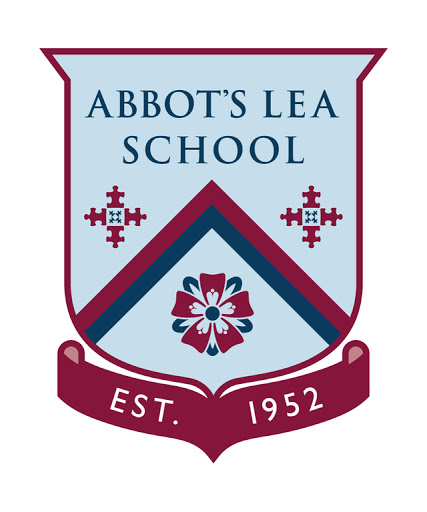 Name – Date – Internship - Why do you think you need a CV?Can you find out what CV stands for?Why do you think it’s important to have a job?If you have a job interview how should you attend?Tick 2 correct waysOn timeSmartLateChewingWrite down which job you would like when you leave school?Do you know what Tax and national insurance is? Can you find out? NI number -Tax -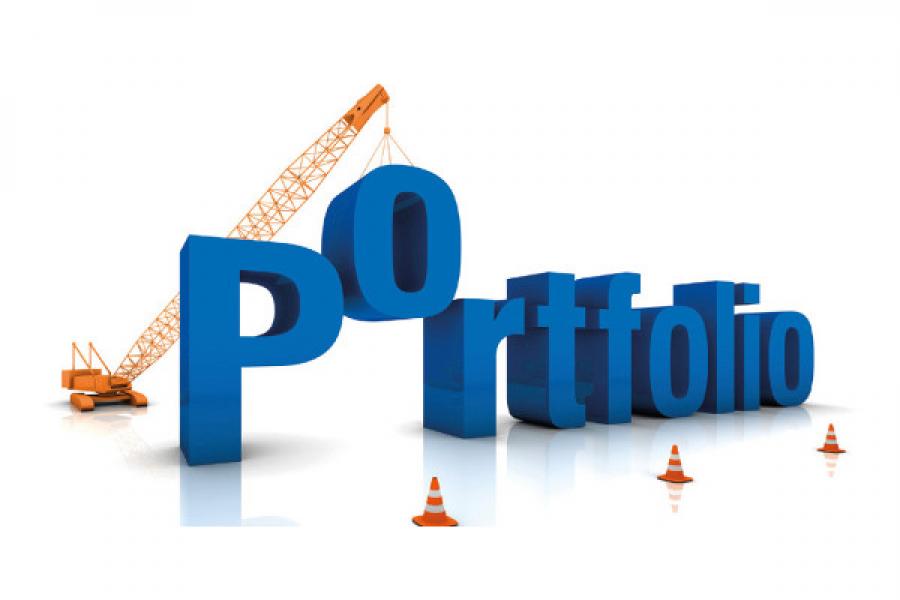 